МУНИЦИПАЛЬНОЕОБРАЗОВАНИЕ«ГОРОДБЕРЕЗНИКИ»АДМИНИСТРАЦИЯ ГОРОДА БЕРЕЗНИКИ ПОСТАНОВЛЕНИЕ_____									№ ______В соответствии со статьей 78 Бюджетного кодекса Российской Федерации, постановлением Правительства Российской Федерации от 06.09.2016 № 887 «Об общих требованиях к нормативным правовым актам, муниципальным правовым актам, регулирующим предоставление субсидий юридическим лицам (за исключением субсидий государственным (муниципальным) учреждениям), индивидуальным предпринимателям, а также физическим лицам - производителям товаров, работ, услуг», в целях предоставления субсидий из бюджета муниципального образования «Город Березники» субъектам малого и среднего предпринимательства на возмещение фактически произведённых затрат, связанных с осуществлением предпринимательской деятельности в отраслях наиболее пострадавших в условиях ухудшения ситуации в связи с распространением новой коронавирусной инфекции, в рамках реализации подпрограммы 2 «Развитие малого и среднего предпринимательства» муниципальной программы «Экономическое развитие», утвержденной постановлением администрации города от 15.02.2019 № 418,администрация города Березники ПОСТАНОВЛЯЕТ:1.Утвердить прилагаемый Порядок предоставления субсидийсубъектам малого и среднего предпринимательства на возмещение фактически произведённых затрат (части затрат), связанных с осуществлением предпринимательской деятельности в отраслях наиболее пострадавших в условиях ухудшения ситуации в связи с распространением новой коронавирусной инфекции(далее – Порядок).2.Создать Комиссию по отбору субъектов малого и среднего предпринимательствав целях предоставления субсидий субъектам малого и среднего предпринимательства на возмещение фактически произведённых затрат(части затрат), связанных с осуществлением предпринимательской деятельности в отраслях наиболее пострадавших в условиях ухудшения ситуации в связи с распространением новой коронавирусной инфекции(далее – Комиссия).3.Утвердить прилагаемые:3.1.Положение о Комиссии;3.2.состав Комиссии.4.Официально опубликовать настоящее постановление в официальном печатном издании – газете «Два берега Камы»и разместить его полный текст, состоящий из настоящего постановления, Порядка,Положения о Комиссии и состав Комиссии, указанных в пункте 1, подпунктах 3.1 и 3.2 пункта 3 настоящего постановлениясоответственно, на Официальном портале правовой информации города Березники в информационно-телекоммуникационной сети «Интернет».5.Настоящее постановление вступает в силу со дня, следующего за днем его официального опубликования в официальном печатном издании.6.Контроль за исполнением настоящего постановления возложить на заместителя главы администрации Лебедева А.Ю.УТВЕРЖДЕНпостановлениемадминистрации городаот _________________ПОРЯДОКпредоставления субсидий субъектам малого и среднего предпринимательства на возмещение фактически произведённых затрат(части затрат), связанных с осуществлением предпринимательской деятельности в отраслях наиболее пострадавших в условиях ухудшения ситуации в связи с распространением новой коронавирусной инфекцииI.Общие положения1.1.Настоящий Порядок предоставления субсидий субъектам малого и среднего предпринимательства на возмещение фактически произведённых затрат(части затрат), связанных с осуществлением предпринимательской деятельности в отраслях наиболее пострадавших в условиях ухудшения ситуации в связи с распространением новой коронавирусной инфекции (далее – Порядок) определяет цели, условия и правила предоставления субсидий из бюджета муниципального образования «Город Березники» в целях возмещения субъектам малого и среднего предпринимательства затрат (части затрат), связанных с осуществлением предпринимательской деятельности в отраслях наиболее пострадавших в условиях ухудшения ситуации в связи с распространением новой коронавирусной инфекции.1.2.Основные понятия, используемые в настоящем Порядке:1.2.1.субъект малого и среднего предпринимательства - хозяйствующие субъекты (юридические лица и индивидуальные предприниматели), отнесенные в соответствии с условиями, установленными  Федеральным законом от 24.07.2007 № 209-ФЗ «О развитии малого и среднего предпринимательства в Российской Федерации» (далее – Федеральный закон № 209-ФЗ), к малымпредприятиям, в том числе к микропредприятиям, и средним предприятиям, сведения о которых внесены в единый реестр субъектов малого и среднего предпринимательства (далее – СМиСП);1.2.2.субсидия – средства, предоставляемые из бюджета муниципального образования «Город Березники» получателю субсидии на безвозмездной и безвозвратной основе в целях предоставления субсидий субъектам малого и среднего предпринимательства на возмещение фактически произведённых затрат (части затрат), связанных с осуществлением предпринимательской деятельности в отраслях наиболее пострадавших в условиях ухудшения ситуации в связи с распространением новой коронавирусной инфекции;1.2.3.отбор – конкурсный отбор СМиСП, осуществляемый Комиссией по отбору субъектов малого и среднего предпринимательства в целях предоставления субсидий субъектам малого и среднего предпринимательства на возмещение фактически произведённых затрат (части затрат), связанных с осуществлением предпринимательской деятельности в отраслях наиболее пострадавших в условиях ухудшения ситуации в связи с распространением новой коронавирусной инфекции (далее – Комиссия) по установленным критериям с целью установления СМиСП, соответствующих требованиям предоставления субсидии;1.2.4.получатель субсидии – СМиСП, прошедший отбор для предоставления субсидии;1.2.5.уполномоченный орган – Управление по вопросам потребительского рынка и развитию предпринимательства администрации города;1.2.6.Комиссия – коллегиальный орган, созданный Администрацией города Березники с целью проведения отбора, рассмотрения заявок и документов на предоставление субсидий СМиСП;1.2.7.паспорт бизнес-проекта СМиСП – документ, составленный СМиСП на основании разработанного бизнес-проекта, по форме согласно приложению 1 к настоящему Порядку;1.3.Субсидии предоставляются субъектам малого и среднего предпринимательства на возмещение фактически произведённых затрат (части затрат), связанных с осуществлением предпринимательской деятельности в отраслях наиболее пострадавших в условиях ухудшения ситуации в связи с распространением новой коронавирусной инфекции в рамках реализации Подпрограммы 2 «Развитие малого и среднего предпринимательства» муниципальной программы «Экономическое развитие», утвержденной муниципальным правовым актом Администрации города Березники, единовременно в размере до 50 % от произведенных затрат, но не более 300 000 (Триста тысяч) рублей одному получателю субсидии.1.4.Главным распорядителем бюджетных средств, осуществляющим предоставление субсидии, является Администрация города Березники (далее - главный распорядитель бюджетных средств).1.5.Претендовать на получение субсидии вправе СМиСП, зарегистрированные и осуществляющие деятельность на территории муниципального образования «Город Березники» в отраслях, утвержденных постановлением Правительства Российской Федерации от 03.04.2020 № 434 «Об утверждении перечня отраслей российской экономики, в наибольшей степени пострадавших в условиях ухудшения ситуации в результате распространения новой коронавирусной инфекции» (далее - постановление Правительства Российской Федерации от 03.04.2020 № 434), и установленные Законом Пермского края от 30 марта 2020 г. N 527-ПК «О внесении изменений в отдельные законы Пермского края в сфере налогообложения в целях предоставления поддержки отраслям экономики Пермского края, наиболее пострадавшим от распространения новой коронавирусной инфекции» (далее - Закон Пермского края от 30 марта 2020 г. N 527-ПК).II.Условия и порядок предоставления субсидий2.1.Условия предоставления субсидии:2.1.1.СМиСП должен быть зарегистрированным в Едином государственном реестре юридических лиц либо в Едином государственном реестре индивидуальных предпринимателейпо состоянию на 1 марта 2020 года в соответствующей отрасли деятельности, наиболее пострадавшей в условиях ухудшения ситуации в связи с распространением новой коронавирусной инфекции, которая определяется по коду основного вида деятельности;2.1.2.осуществление СМиСП деятельности в отраслях, утверждённых постановлением Правительства Российской Федерации от 03.04.2020 № 434,Законом Пермского края от 30 марта 2020 г. N 527-ПК.2.1.3.регистрация и осуществление деятельности СМиСП на территории муниципального образования «Город Березники»;2.1.4.субсидия предоставляется СМиСП в целях возмещения фактически произведенных затрат (части затрат) по расходам, связанным с приобретением основных и (или) оборотных средств, указанных в паспорте бизнес-проекта СМиСП, по договорам заключенным не ранее 01.01.2019;2.1.5.документально подтвержденные расходы ранее не подлежали возмещению из бюджета Пермского края и (или) бюджета муниципального образования «Город Березники»;2.1.6.прохождение СМиСП отбора, который осуществляется Комиссией;2.1.7.согласиеСМиСП на осуществление главным распорядителем бюджетных средств и органами муниципального финансового контроля проверок соблюдения получателями субсидий условий, целей и порядка их предоставления.2.2.Требования, которым должен соответствовать СМиСП на дату рассмотрения Комиссией заявки на предоставление субсидии:2.2.1.соответствие категориям СМиСП, установленным статьей 4 Федерального закона № 209-ФЗ;2.2.2.отсутствие неисполненной обязанности по уплате налогов, сборов, страховых взносов, пеней, штрафов, процентов, подлежащих уплате в соответствии с действующим законодательством Российской Федерации о налогах и сборах;2.2.3.отсутствие просроченной (неурегулированной) задолженности по возврату в бюджет муниципального образования «Город Березники» субсидий, предоставленных, в том числе, в соответствии с иными правовыми актами, и иная просроченная (неурегулированная) задолженность перед бюджетом муниципального образования «Город Березники»;2.2.4.не является кредитной организацией, страховой организацией (за исключением потребительских кооперативов), инвестиционным фондом, негосударственным пенсионным фондом, профессиональным участником рынка ценных бумаг, ломбардом;2.2.5.не является участником соглашений о разделе продукции;2.2.6.не осуществляет предпринимательскую деятельность в сфере игорного бизнеса;2.2.7.не является в порядке, установленном действующим законодательством Российской Федерации о валютном регулировании и валютном контроле, нерезидентом Российской Федерации, за исключением случаев, предусмотренных международными договорами Российской Федерации;2.2.8.не осуществляет производство и (или) реализацию подакцизных товаров;2.2.9.не осуществляет добычу и (или) реализацию полезных ископаемых, за исключением общераспространенных полезных ископаемых, перечень которых утвержден распоряжением Министерства природных ресурсов и экологии Российской Федерации № 71-р, Правительства Пермского края № 1-р от 07.12.2009 «Об утверждении перечня общераспространенных полезных ископаемых по Пермскому краю»;2.2.10.СМиСП не находится в процессе реорганизации, ликвидации, в отношении него не введена процедура банкротства, деятельность СМиСП не приостановлена в порядке, предусмотренном действующим законодательством Российской Федерации, а индивидуальный предприниматель не должен прекратить деятельность в качестве индивидуального предпринимателя;2.2.11.не является иностранным юридическим лицом, а также российским юридическим лицом, в уставном (складочном) капитале которых доля участия иностранных юридических лиц, местом регистрации которых является государство или территория, включенные в утверждаемый Министерством финансов Российской Федерации перечень государств и территорий, предоставляющих льготный налоговый режим налогообложения и (или)                                     не предусматривающих раскрытия и предоставления информации при проведении финансовых операций (офшорные зоны) в отношении таких юридических лиц, в совокупности превышает 50 %;2.2.12.не получает средства из бюджета муниципального образования «Город Березники» на основании иных муниципальных правовых актов органов местного самоуправления муниципального образования «Город Березники» на цели, указанные в пункте 1.3 раздела Iнастоящего Порядка и в подпункте 2.1.4 пункта 2.1 настоящего раздела;2.3.Для участия в отборе СМиСП предоставляет в уполномоченный орган следующие документы:2.3.1.сопроводительное письмо в двух экземплярах (в произвольной письменной форме);2.3.2.заявку на предоставление субсидии, составленную по форме согласно приложению 2 к настоящему Порядку;2.3.3.расчет размера субсидии на возмещение затрат (части затрат), составленный по форме согласно приложению 3 к настоящему Порядку;2.3.4.паспорт бизнес-проекта;2.3.5 копии договоров, платежных поручений, подтверждающих оплату по безналичному расчету субъектами СМиСП приобретения основных и (или) оборотных средств, указанных в паспорте бизнес-проекта либо копии квитанций к приходно-кассовым ордерам с приложением кассовых чеков контрольно-кассовой техники, содержащих наименование продавца, дату продажи, название приобретенных товаров или услуг, их цену и количество, фамилию, инициалы продавца;2.3.6.согласие СМиСП на обработку персональных данных, составленное по форме согласно приложению 4 к настоящему Порядку.2.4.СМиСП, помимо документов, указанных в пункте 2.3 настоящего раздела, вправе предоставитьпо собственной инициативе:2.4.1.выписку из Единого государственного реестра юридических лиц или выписку из Единого государственного реестра индивидуальных предпринимателей по состоянию на дату не ранее 30 календарных дней до даты подачи заявки на предоставление субсидии;2.4.2.справку территориального органа Федеральной налоговой службы по состоянию на первое число месяца, предшествующего месяцу, предоставления документов для получения субсидии, подтверждающую отсутствие у СМиСП задолженности по уплате налогов, сборов, страховых взносов, пеней, штрафов, процентов, подлежащих уплате в соответствии с действующим законодательством Российской Федерации о налогах и сборах. При наличии задолженности дополнительно предоставляется копии платежных документов, подтверждающих их оплату.2.4.3.Документы, указанные в подпунктах 2.4.1. и 2.4.2. настоящего пункта, не могут быть затребованы у СМиСП. Документы, указанные в подпунктах 2.4.1. и 2.4.2 настоящего пункта, запрашиваются уполномоченным органом в рамках межведомственного взаимодействия в федеральном органе исполнительной власти, осуществляющего функции по контролю и надзору за соблюдением законодательства о налогах и сборах.2.5.В случае если на дату предоставления в уполномоченный орган заявки на предоставление субсидии приобретенное оборудование не поступило - (находится на стадии производства, доставки и т.д.), СМиСП обязан предоставить в уполномоченный орган счет-фактуру и (или) иные подтверждающие документы о приобретении (поставке) в течение 5 рабочих днейс момента получения данного оборудования.2.6.Документы, указанные в пункте 2.3 настоящего раздела, должны быть:2.6.1.выполнены с использованием технических средств, аккуратно, без подчисток, исправлений, помарок, неустановленных сокращений и формулировок, допускающих двоякое толкование;2.6.2.2.заверены подписью руководителя или иного уполномоченного лица (с приложением документов, подтверждающих его полномочия, в соответствии с действующим законодательством Российской Федерации);2.6.3.сброшюрованы (или прошиты), пронумерованы и скреплены печатью (при наличии печати).2.7.Все расходы, связанные с подготовкой и предоставлением документов в уполномоченный орган, несет СМиСП.2.8.Уполномоченный орган к документам, указанным в пункте 2.3 настоящего раздела, самостоятельно приобщает:2.8.1.информацию, указанную в подпункте 2.1.5 пункта 2.1 и в подпункте 2.2.12 пункта 2.2 настоящего раздела, имеющуюся в распоряжении уполномоченного органаи (или) запрошенную уполномоченным органомв рамках межведомственного взаимодействия в Министерстве промышленности, предпринимательства и торговли Пермского края;2.8.2.информацию, указанную в подпункте 2.2.3 пункта 2.2 настоящего раздела и запрошенную уполномоченным органом в соответствующих структурных подразделениях Администрации города Березники;2.8.3.информацию, указанную в подпункте 2.2.13 пункта 2.2 настоящего раздела и запрошенную уполномоченным органом в рамках межведомственного взаимодействия в федеральном органе исполнительной власти, осуществляющем функции по контролю и надзору за соблюдением законодательства о налогах и сборах.2.9.Порядок и сроки проведения отбора.2.9.1.Уполномоченный орган размещает объявление о конкурсном отборе в подразделе «Предпринимательство и туризм» раздела «Экономика» на официальном сайте Администрации города Березники по адресу: https://admbrk.ru/, в информационно-телекоммуникационной сети «Интернет» (далее – официальный сайт), а также в официальном печатном издании, определяемом муниципальным правовым актом Администрации городаБерезники.2.9.2.Объявление об отборе должно содержать следующие сведения:2.9.2.1.дату начала и дату окончания приема уполномоченным органом документов для участия в отборе, период между которыми не может быть менее 10 календарных дней;2.9.2.2.место и время приема уполномоченным органом документов для участия в отборе;2.9.2.3.контактную информацию должностного лица уполномоченного органа, ответственного за регистрацию документов для участия в отборе.2.9.3.Должностное лицо уполномоченного органа при приеме и регистрации документов для участия в отборе от СМиСП проверяет документ, удостоверяющий личность лица, обратившегося с документами для участия в отборе, а также наличие документов, указанных в пункте 2.3 настоящего раздела, и соответствие их требованиям, указанным в пункте 2.5 настоящего раздела.В случае предоставления документов, указанных в пункте 2.3 настоящего раздела, не в полном объеме и (или) несоответствия их требованиям, указанным в пункте 2.6 настоящего раздела, должностное лицо уполномоченного органа устно уведомляет о выявленных недостатках СМиСП, обратившегося с документами для участия в отборе, и о необходимости их устранения до даты окончания приема документов для участия в отборе, о чем делается соответствующая отметка в заявке на предоставление субсидии.2.9.4. Должностное лицо уполномоченного органа регистрирует поступившие от СМиСП документы для участия в отборе в Журнале регистрации заявок на получение субсидий, составленном по форме согласно приложению 5 к настоящему Порядку (далее - Журнал регистрации заявок), который должен быть пронумерован,прошнурован и подписан руководителем уполномоченного органа.Запись регистрации включает в себя: регистрационный номер, дату и время (часы и минуты) регистрации документов для участия в отборе, сведения о лице, представившем документы.Подтверждением приема документов для участия в отборе является запись регистрации в Журнале регистрации заявок и подпись должностного лица уполномоченного органа, зарегистрировавшего указанные документы, с указанием наименования его должности, даты, времени регистрации документов на втором экземпляре сопроводительного письма, который возвращается СМиСП.2.9.5.Документы для участия в отборе, поступившие в уполномоченный орган после даты окончания приема документов для участия в отборе, не принимаются.2.9.6.В случае, если подана одна заявка, отбор признается несостоявшимся и соглашение (договор) о предоставлении из бюджета муниципального образования «Город Березники» субсидии юридическому лицу (за исключением государственного (муниципального) учреждения), индивидуальному предпринимателю, физическому лицу – производителю товаров, работ, услуг на возмещение затрат (недополученных доходов) в связи с производством (реализацией) товаров, выполнением работ, оказанием услуг по типовой форме, утвержденной Финансовым управлением администрации города Березники (далее - договор о предоставлении субсидии), заключается с единственным СМиСП, подавшим заявку, в случае его соответствия требованиям пункта 2.2 настоящего раздела и условиям предоставления субсидии, установленным в пункте 2.1 настоящего раздела.2.9.7.По решению уполномоченного органа проводится повторный отбор в случае, если договор о предоставлении субсидии не заключен ни с одним СМиСП.Порядок проведения повторного отбора определяется требованиями настоящего Порядка.2.9.8.Уполномоченный орган:2.9.8.1.не позднее 5 рабочих дней со дня регистрации документов для участия в отборе в рамках межведомственного взаимодействия запрашивает информацию и документы, указанные в подпунктах 2.3.7 и 2.3.8 пункта 2.3, в пунктах 2.8.1-2.8.2 пункта 2.8 настоящего раздела;2.9.8.2.не позднее 3 рабочих дней со дня окончания приема документов для участия в отборе осуществляет выездные мероприятия на предмет наличия у СМиСП произведённых затрат (части затрат), на приобретение которого произведены расходы.Время и дата обследования согласовывается с СМиСП по контактному номеру телефона, указанному в заявке на предоставление субсидии.2.9.9. По итогам выездного мероприятия составляется акт обследования СМиСП в двух экземплярах в произвольной письменной форме, который должен содержать: дату составления акта обследования, ФИО (последнее – при наличии) и должности лиц осуществляющих выездное мероприятие, наименование СМиСП, адрес объекта, вывод о результатах выездного мероприятия). Один экземпляр указанного акта вручается под подпись СМиСП непосредственно после завершения обследования.2.9.10.Уполномоченный орган не позднее 5 рабочих дней после даты окончания приема документов для участия в отборе вносит их и акт обследования СМиСП, указанный в подпункте 2.9.9 настоящего пункта, на рассмотрение Комиссии.2.9.11.Комиссия в срок не позднее 10 рабочих дней рассматривает представленный уполномоченным органом пакет документов для участия в отборе:2.9.11.1.на соответствие предоставленных документов документам, указанным в пункте 2.3 настоящего раздела, и на соответствие их требованиям, установленным пунктом 2.6 настоящего раздела;2.9.11.2.на соответствие СМиСП требованиям, установленным пунктом 2.2 настоящего раздела и условиям предоставления субсидии, установленнымв пункте 2.1 настоящего раздела;2.9.11.3.оценивает представленные документы по критериям оценки, установленным приложением 6 к настоящему Порядку.В случае если заявки являются равными по критериям оценки, победившей заявкой считается та, которая была зарегистрирована в Журнале регистрации заявок ранее;2.9.11.4.на соответствие фактического наличия произведённых затрат (части затрат), на основании акта обследования, указанного в подпункте 2.9.9настоящего пункта.2.9.12.Комиссия принимает решение о СМиСП, прошедших отбор, и о СМиСП, не прошедших отбор, на заседании Комиссии, с учетом:2.9.12.1.объема бюджетных ассигнований, предусмотренных в сводной бюджетной росписи бюджета муниципального образования «Город Березники» на финансирование в текущем финансовом году мероприятий, предусматривающих предоставление субсидий;2.9.12.2.оценочных листов, составленных по форме согласно приложению 7 к настоящему Порядку.2.9.13.СМиСП, набравшие менее 25 (двадцать пять) баллов, считаются не прошедшими отбор.2.9.14.Протокол о результатах проведения отбора оформляется не позднее 3 рабочих дней со дня принятия Комиссией решения о СМиСП, прошедших отбор, и о СМиСП, не прошедших отбор.2.9.15.Основаниями для отказа СМиСП в предоставлении субсидий являются:2.9.15.1.непредоставление и (или) предоставление не в полном объеме документов, указанных в пункте 2.3 настоящего раздела;2.9.15.2.предоставление документов, указанных в пункте 2.3 настоящего раздела, оформленных с нарушением требований, установленных пунктом 2.6 настоящего раздела;2.9.15.3.несоответствие требованиям, установленным в пункте 2.2 настоящего раздела;2.9.15.4.несоблюдение условий, установленных в пункте 2.1 настоящего раздела;2.9.15.5.недостоверность представленной СМиСП информации;2.9.15.6.основания, установленные частью 5 статьи 14 Федерального закона № 209-ФЗ;2.9.15.7.отсутствие (недостаточность) денежных средств в бюджете муниципального образования «Город Березники».2.9.16.Уполномоченный орган в течение 3 рабочих дней со дня оформления протокола Комиссии публикует информацию о результатах отбора в подразделе «Предпринимательство и туризм» раздела «Экономика» на официальном сайте.2.9.17.Уполномоченный орган не позднее 5 календарных дней со дня принятия Комиссией решения о СМиСП, прошедших отбор, и о СМиСП, не прошедших отбор, направляет СМиСП соответствующее уведомление.2.10.Порядок и условия заключения договора о предоставлении субсидий.2.10.1.Уполномоченный орган не позднее 10 рабочих дней после опубликования информации о результатах отбора на официальном сайте заключает с СМиСП, прошедшим отбор, договор о предоставлении субсидии. 2.10.2.При заключении договора о предоставлении субсидии получатель субсидии обязуется:2.10.2.1.осуществлять предпринимательскую деятельность в течение не менее 1 года со дня получения субсидии;2.10.2.2.не отчуждать произведённые затраты (части затрат), затраты на приобретение которого возмещены путем предоставления субсидии, в течение 1 года со дня получения субсидии;2.10.2.3.достигнуть результата предоставления субсидии:2.10.2.3.1.увеличение СМиСП объема уплаченных налогов, сборов и страховых взносов в бюджет и внебюджетные фонды (без учета НДС) по истечении 1 года со дня подписания договора о предоставлении субсидии;2.10.2.3.2.увеличение СМиСП оборота (выручки) от продажи товаров, выполнения работ, оказания услуг по истечении 1 года со дня подписания договора о предоставлении субсидии;2.10.2.4.предоставлять в уполномоченный орган отчет об исполнении обязательств, предусмотренных договором о предоставлении субсидии, в том числе и о достижении показателей результативности проекта, по форме и в сроки, установленные договором о предоставлении субсидии.2.10.3.Перечисление средств субсидии получателю субсидии осуществляется на расчетный счет или корреспондентский счет, открытый получателем субсидии в учреждениях Центрального банка Российской Федерации или в кредитных организациях, и указанный в договоре о предоставлении субсидии, в пределах лимитов бюджетных обязательств на текущий финансовый год и плановый период за счет средств бюджета муниципального образования «Город Березники» не позднее 10 рабочих дней со дня заключения договора о предоставлении субсидии.III.Требования об осуществлении контроля за соблюдением условий, целей и порядкапредоставления субсидий и ответственность за их нарушение3.1.Уполномоченный орган и органы муниципального финансового контроля осуществляют обязательную проверку соблюдения условий, целей и порядка предоставления субсидий получателем субсидии.3.2.Решение об обязательной проверке соблюдения условий, целей и порядка предоставления субсидий принимается главным распорядителем бюджетных средств и органами муниципального финансового контроля.3.3.Субсидия подлежит возврату в бюджет муниципального образования «Город Березники» получателем субсидии по факту проверок, проведенных уполномоченным органом и органами муниципального финансового контроля, в случае:3.3.1.предоставления получателем субсидии недостоверных сведений, документов;3.3.2.неисполнения или ненадлежащего исполнения обязательств по договору о предоставлении субсидии;3.3.3.выявления фактов нарушений требований и условий, установленных настоящим Порядком.3.4.Возврат субсидии осуществляется в следующем порядке:3.4.1.главный распорядитель бюджетных средств в течение 10 рабочих дней со дня выявления факта нарушения получателем субсидии условий, установленных при предоставлении субсидий, направляет получателю субсидии требование о возврате субсидии;3.4.2.требование о возврате субсидии должно быть исполнено получателем субсидии в течение 10 рабочих дней со дня получения указанного требования;3.4.3.в случае невыполнения получателем субсидии в установленный срок требования о возврате субсидии главный распорядитель бюджетных средств обеспечивает взыскание субсидии в судебном порядке.Приложение 1к Порядку предоставления субсидий субъектам малого и среднего предпринимательства на возмещение фактически произведённых затрат (части затрат), связанных с осуществлением предпринимательской деятельности в отраслях наиболее пострадавших в условиях ухудшения ситуации в связи с распространением новой коронавирусной инфекцииФОРМАПАСПОРТбизнес-проекта субъекта малого и среднего предпринимательстваДостоверность предоставленной информации гарантирую.Руководитель (индивидуальный предприниматель)_____________/_______________________________/(подпись)	(ФИО (последнее - при наличии)М.П. (при наличии) 					 «____» ______________ 20___ г.Приложение 2к Порядку предоставления субсидий субъектам малого и среднего предпринимательства на возмещение фактически произведённых затрат (части затрат), связанных с осуществлением предпринимательской деятельности в отраслях наиболее пострадавших в условиях ухудшения ситуации в связи с распространением новой коронавирусной инфекцииФОРМАВ Управление по вопросам потребительского рынка                          и развитию предпринимательства администрации городаЗАЯВКАна предоставление субсидииПрошу предоставить______________________________________________,(полное наименование субъекта малого и среднего предпринимательства)ИНН _______________________, субсидию на возмещение фактически произведённых затрат (части затрат), связанных с осуществлением предпринимательской деятельности в отраслях наиболее пострадавших в условиях ухудшения ситуации в связи с распространением новой коронавирусной инфекции.Настоящим подтверждаю, что ___________________________________________________________(полное наименование субъекта малого и среднего предпринимательства)соответствует категориям, установленным статьей 4 Федерального закона от 24.07.2007 № 209-ФЗ «О развитии малого и среднего предпринимательства в Российской Федерации»;не является кредитной организацией, страховой организацией (за исключением потребительских кооперативов), инвестиционным фондом, негосударственным пенсионным фондом, профессиональным участником рынка ценных бумаг, ломбардом;отсутствует просроченная (неурегулированная) задолженность по возврату в бюджет муниципального образования «Город Березники» субсидий, предоставленных, в том числе, в соответствии с иными правовыми актами, и иная просроченная (неурегулированная) задолженность перед бюджетом муниципального образования «Город Березники»;не является участником соглашений о разделе продукции;не осуществляет предпринимательскую деятельность в сфере игорного бизнеса;не является в порядке, установленном действующим законодательством Российской Федерации о валютном регулировании и валютном контроле, нерезидентом Российской Федерации, за исключением случаев, предусмотренных международными договорами Российской Федерации;не осуществляет производство и (или) реализацию подакцизных товаров;не осуществляет добычу и (или) реализацию полезных ископаемых, за исключением общераспространенных полезных ископаемых, перечень которых утвержден распоряжением Министерства природных ресурсов и экологии Российской Федерации № 71-р, Правительства Пермского края № 1-р от 07.12.2009 «Об утверждении перечня общераспространенных полезных ископаемых по Пермскому краю»;не находится в процессе реорганизации, ликвидации, в отношении него не введена процедура банкротства, деятельность СМиСП не приостановлена в порядке, предусмотренном действующим законодательством Российской Федерации, а индивидуальный предприниматель не прекратил деятельность в качестве индивидуальногопредпринимателя;не является иностранным юридическим лицом, а также российским юридическим лицом, в уставном (складочном) капитале которого доля участия иностранных юридических лиц, местом регистрации которых является государство или территория, включенные в утверждаемый Министерством финансов Российской Федерации перечень государств и территорий, предоставляющих льготный налоговый режим налогообложения и (или)                                     не предусматривающих раскрытия и предоставления информации при проведении финансовых операций (офшорные зоны) в отношении таких юридических лиц, в совокупности превышает 50 %;отсутствует неисполненная обязанность  по уплате налогов, сборов, страховых взносов, пеней, штрафов, процентов, подлежащих уплате в соответствии с действующим законодательством Российской Федерации о налогах и сборах;не является получателем средств из бюджета муниципального образования «Город Березники» на основании иных муниципальных правовых актов органов местного самоуправления муниципального образования «Город Березники» на цели, указанные в пункте 1.3 раздела I Порядка предоставления субсидий субъектам малого и среднего предпринимательства на возмещение фактически произведённых затрат (части затрат), связанных с осуществлением предпринимательской деятельности в отраслях наиболее пострадавших в условиях ухудшения ситуации в связи с распространением новой коронавирусной инфекции, утвержденного муниципальным правовым актом Администрации города Березники;документально подтвержденные расходы ранее не подлежали возмещению из бюджета Пермского края и (или) бюджета муниципального образования «Город Березники».Перечень прилагаемых документов:Достоверность предоставленной информации гарантирую.Руководитель (индивидуальный предприниматель)_______________ (________________________________________)(подпись)		(ФИО (последнее - при наличии)М.П. (при наличии)					 «___» __________ 20__ г.Заявка на предоставление субсидии и приложенные документы проверены__________________________________________________(исполнитель (должностное лицо Управления по вопросам потребительского рынка и развитию предпринимательства администрации города)____________ (___________________________) 	«____»________ 20__ г.(подпись)	(ФИО (последнее - при наличии)Регистрационный номер ____ от  «___» _____ 20__ г. в __ час. __ мин.Приложение 3к Порядку предоставления субсидий субъектам малого и среднего предпринимательства на возмещение фактически произведённых затрат (части затрат), связанных с осуществлением предпринимательской деятельности в отраслях наиболее пострадавших в условиях ухудшения ситуации в связи с распространением новой коронавирусной инфекцииФОРМАРАСЧЕТразмера субсидии на возмещение затрат (части затрат) ___________________________________________________________(полное наименование субъекта малого и среднего предпринимательства)Руководитель (индивидуальный предприниматель)____________________ (__________________________________.)(подпись)		     (ФИО (последнее - при наличии)М.П. (при наличии)						 «__» _________ 20__ г.Расчет размера субсидии на возмещение затрат (части затрат) проверен должностным лицом Управления по вопросам потребительского рынка и развития предпринимательства администрации города (далее – уполномоченный орган): соответствует/ не соответствует(нужное подчеркнуть)_____________________   _____________ (_______________________)(должностное лицо   (подпись)     (ФИО (последнее - при наличии)уполномоченного органа) 	Протокол заседания Комиссии по отбору субъектов малого и среднего предпринимательства в целях предоставления субсидий субъектам малого и среднего предпринимательства на возмещение фактически произведённых затрат (части затрат), связанных с осуществлением предпринимательской деятельности в отраслях наиболее пострадавших в условиях ухудшения ситуации в связи с распространением новой коронавирусной инфекции (далее – Комиссия).от  «____» __________  20___г.  № ______________________________________ (_______________________________________)	(подпись) 	(ФИО (последнее - при наличии) (секретарь Комиссии)Приложение 4к Порядку предоставления субсидий субъектам малого и среднего предпринимательства на возмещение фактически произведённых затрат (части затрат), связанных с осуществлением предпринимательской деятельности в отраслях наиболее пострадавших в условиях ухудшения ситуации в связи с распространением новой коронавирусной инфекцииФОРМАСОГЛАСИЕсубъекта малого и среднего предпринимательствана обработку персональных данныхЯ, _____________________________________________________,(фамилия, имя, отчество (последнее - при наличии)проживающий (ая) по адресу: _________________________________,					 (место регистрации и проживания)паспорт гражданина Российской Федерации: серия ______, номер _______, выдан _________________________________, дата выдачи _________________________, свободно, по своей воле и в своем интересе даю свое согласие уполномоченным должностным лицам Управления по вопросам потребительского рынка и развитию предпринимательства администрации города (адрес: 618400, г. Березники, ул. Пятилетки, 51) (далее – Управление) на обработку (любое действие (операцию) или совокупность действий (операций), совершаемых с использованием средств автоматизации или без использования такихсредствс персональными данными, включая сбор, запись, систематизацию, накопление, хранение, уточнение (обновление, изменение), извлечение, использование, передачу (распространение, предоставление, доступ), обезличивание, блокирование, удаление, уничтожение) и передачу третьим лицам – Комиссии по отбору субъектов малого и среднего предпринимательства в целях предоставления субсидий субъектам малого и среднего предпринимательства на возмещение фактически произведённых затрат (части затрат), связанных с осуществлением предпринимательской деятельности в отраслях наиболее пострадавших вусловиях ухудшения ситуации в связи с распространением новой коронавирусной инфекции (далее – Комиссия), следующих персональных данных:фамилия, имя, отчество (последнее - при наличии), год, месяц, дата, место рождения, гражданство;адрес регистрации и фактического проживания;дата регистрации по месту жительства;паспорт (серия, номер, кем и когда выдан);номер телефона,электронная почта (при наличии);идентификационный номер налогоплательщика (для индивидуальных предпринимателей);основной государственный регистрационный номер (для индивидуальных предпринимателей).Вышеуказанные персональные данные предоставляю для обработки в целях возмещения фактически произведённых затрат (части затрат), связанных с осуществлением предпринимательской деятельности в отраслях наиболее пострадавших в условиях ухудшения ситуации в связи с распространением новой коронавирусной инфекции, в том числе для опубликования информации о результатах отбора на официальном сайте Администрации города Березники по адресу: https://admbrk.ru/, в информационно-телекоммуникационной сети «Интернет».Согласие вступает в силу со дня подписания и может быть отозвано мною на основании письменного заявления в произвольной форме по месту нахождения Управления.В случае отзыва согласия на обработку персональных данных Управление, Комиссия вправе продолжить обработку персональных данных без согласия при наличии оснований, указанных в пунктах 2-11 части 1 статьи 6, части 2 статьи 10 и части 2 статьи 11 Федерального закона от 27.07.2006 № 152-ФЗ «О персональных данных».______________	 _____________/____________________________/(дата)  (подпись)       (Ф.И.О. (последнее – при наличии)М.П. (при наличии)Приложение 5к Порядку предоставления субсидий субъектам малого и среднего предпринимательства на возмещение фактически произведённых затрат (части затрат), связанных с осуществлением предпринимательской деятельности в отраслях наиболее пострадавших в условиях ухудшения ситуации в связи с распространением новой коронавирусной инфекцииФОРМАЖУРНАЛрегистрации заявок на получение субсидийПриложение 6к Порядку предоставления субсидий субъектам малого и среднего предпринимательства на возмещение фактически произведённых затрат (части затрат), связанных с осуществлением предпринимательской деятельности в отраслях наиболее пострадавших в условиях ухудшения ситуации в связи с распространением новой коронавирусной инфекцииФОРМАКРИТЕРИИ ОЦЕНКИПриложение 7к Порядку предоставления субсидий субъектам малого и среднего предпринимательства на возмещение фактически произведённых затрат (части затрат), связанных с осуществлением предпринимательской деятельности в отраслях наиболее пострадавших в условиях ухудшения ситуации в связи с распространением новой коронавирусной инфекцииФОРМАОЦЕНОЧНЫЙ ЛИСТ    «____»___________ 20___г.г.Березники____________________________________________________________(наименование субъекта малого и среднего предпринимательства)ИНН______________________УТВЕРЖДЕНОпостановлениемадминистрации городаот _________________ПОЛОЖЕНИЕо Комиссии по отбору субъектов малого и среднего предпринимательства в целях предоставления субсидий субъектам малого и среднего предпринимательства на возмещение фактически произведённых затрат (части затрат), связанных с осуществлением предпринимательской деятельности в отраслях наиболее пострадавших в условиях ухудшения ситуации в связи с распространением новой коронавирусной инфекцииI.Общие положения1.1.Настоящее Положение о Комиссии по отбору субъектов малого и среднего предпринимательства в целях предоставления субсидий субъектам малого и среднего предпринимательства на возмещение фактически произведённых затрат (части затрат), связанных с осуществлением предпринимательской деятельности в отраслях наиболее пострадавших в условиях ухудшения ситуации в связи с распространением новой коронавирусной инфекции(далее соответственно – Положение, Комиссия) определяет основные задачи, права, организацию и порядок работы Комиссии по отбору субъектов малого и среднего предпринимательства (далее – СМиСП) в целях предоставления субсидий субъектам малого и среднего предпринимательства на возмещение фактически произведённых затрат (части затрат), связанных с осуществлением предпринимательской деятельности в отраслях наиболее пострадавших в условиях ухудшения ситуации в связи с распространением новой коронавирусной инфекции. 1.2.Комиссия образована с целью проведения отбора СМиСП для получения субсидии на возмещение фактически произведённых затрат (части затрат), связанных с осуществлением предпринимательской деятельности в отраслях наиболее пострадавших в условиях ухудшения ситуации в связи с распространением новой коронавирусной инфекции (далее соответственно – отбор, участники отбора), в соответствии с Порядком предоставления субсидий субъектам малого и среднего предпринимательства на возмещение фактически произведённых затрат (части затрат), связанных с осуществлением предпринимательской деятельности в отраслях наиболее пострадавших в условиях ухудшения ситуации в связи с распространением новой коронавирусной инфекции (далее – Порядок), из бюджета муниципального образования «Город Березники» в рамках реализации Подпрограммы 2 «Развитие малого и среднего предпринимательства» муниципальной программы «Экономическое развитие», утвержденной  муниципальным правовым актом Администрации города Березники. 1.3.Комиссия в своей деятельности руководствуется Конституцией Российской Федерации, федеральными законами, нормативными правовыми актами Российской Федерации, нормативными правовыми актами Пермского края, муниципальными правовыми актами органов местного самоуправления муниципального образования «Город Березники», а также настоящим Положением.II.Основные задачи и права Комиссии2.1.Основными задачами Комиссии являются:2.1.1.рассмотрение документов, предоставленных СМиСП – участниками отбора, на соответствие их пункту 2.3 раздела II Порядка и требованиям, указанным в пункте 2.6 раздела II Порядка;2.1.2.рассмотрение документов, предоставленных СМиСП – участниками отбора, на соответствие их требованиям, указанным в пункте 2.2 раздела II Порядка, и условиям предоставления субсидий, установленным в пункте 2.1 раздела II Порядка, а также на соответствие фактического наличия произведённых затрат (части затрат), на основании акта обследования, указанного в подпункте 2.9.9пункта 2.9 раздела II Порядка;2.1.3.оценка документов, предоставленных СМиСП на отбор                           по критериям оценки, установленным приложением 6 к Порядку. 2.2.Комиссия в целях реализации своих задач имеет право:2.2.1.приглашать на заседания Комиссии экспертов, иных специалистов для осуществления экспертной оценки предоставленных участниками отбора документов;2.2.2.приглашать участников отбора для дачи разъяснений по документам, предоставленным на отбор.III.Организация и порядок работы Комиссии3.1.Общее руководство Комиссией, планирование ее текущей деятельности, утверждение повесток ее заседаний, принятие решения о приглашении экспертов, иных специалистов для осуществления экспертной оценки представленных участниками отбора документов    и обеспечение выполнения возложенных на нее задач осуществляет председатель Комиссии, а в период его отсутствия – заместитель председателя Комиссии.3.2.Комиссия формируется в составе: председатель Комиссии, заместитель председателя Комиссии, секретарь Комиссии и члены Комиссии.3.3.Количественный и персональный состав Комиссии утверждается муниципальным правовым актом Администрации города Березники.3.4.Секретарь Комиссии осуществляет организационно-техническое обеспечение деятельности Комиссии, в том числе:3.4.1.уведомляет членов Комиссии не менее чем за 2 рабочих дня о месте, дате, времени проведения заседания Комиссии;3.4.2.осуществляет рассылку необходимых материалов членам Комиссии;3.4.3.ведет и оформляет протоколы заседаний Комиссии;3.4.4.по решению председателя Комиссии организовывает участие экспертов и иных специалистов для осуществления экспертной оценки представленных участниками отбора документов;3.4.5.наделен правами и обязанностями члена Комиссии, предусмотренными пунктами 3.6 и 3.7 настоящего раздела.3.5.Члены Комиссии имеют право:3.5.1.участвовать в заседании Комиссии с правом голоса;3.5.2.выносить на обсуждение любые вопросы, относящиеся к компетенции Комиссии;3.5.3.высказывать свое мнение по обсуждаемым вопросам;3.5.4.получать информацию, имеющуюся в распоряжении Комиссии.3.6.Члены Комиссии обязаны:3.6.1.присутствовать на заседаниях Комиссии, в случае невозможности принять участие в заседании Комиссии в заседании Комиссии участвует лицо, исполняющее его обязанности по основному месту работы;3.6.2.хранить государственную и иную, охраняемую законом, тайну, а также не разглашать ставшую им известной в связи с работой в Комиссии информацию, отнесенную к категории информации для служебного пользования.3.7.Заседания Комиссии проводятся в сроки, указанные в подпункте 2.9.11 пункта 2.9 раздела II Порядка. Заседание Комиссии проводит ее председатель, а в его отсутствие - заместитель председателя Комиссии. 3.8.На заседании Комиссии:3.8.1.рассматриваются предоставленные Управлением по вопросам потребительского рынка и развитию предпринимательства администрации города документы СМиСП, претендующих на получение субсидии;3.8.2.определяются СМиСП, чьи документы отвечают условиям проводимого отбора, указанным в Порядке;3.8.3.подводятся итоги отбора, определяются СМиСП, прошедшие отбор, и СМиСП, не прошедшие отбор. 3.9.Решение Комиссии принимается в сроки и с учетом требований, установленных подпунктом 2.9.12 пункта 2.9 раздела II Порядка. 3.10.Решение Комиссии принимается простым большинством голосов от числа присутствующих. Решение Комиссии считается правомочным, если на нем присутствовало не менее 2/3 состава Комиссии. В случае равенства голосов голос председательствующего на заседании Комиссии является решающим.Члены Комиссии, которые не согласны с решением Комиссии, вправе изложить в письменном виде особое мнение с занесением его  в протокол заседания Комиссии.3.11.Решение Комиссии оформляется протоколом в срок, установленный подпунктом 2.9.14 пункта 2.9 раздела II Порядка, и подписывается председательствующим на заседании Комиссии, секретарем Комиссии.УТВЕРЖДЕНпостановлениемадминистрации городаот _________________СОСТАВКомиссии по отбору субъектов малого и среднего предпринимательства в целях предоставления субсидий субъектам малого и среднего предпринимательства на возмещение фактически произведённых затрат (части затрат), связанных с осуществлением предпринимательской деятельности в отраслях наиболее пострадавших в условиях ухудшения ситуации в связи с распространением новой коронавирусной инфекцииОб утверждении Порядка предоставления субсидий субъектам малого и среднего предпринимательствана возмещение фактически произведённых затрат (части затрат), связанных с осуществлением предпринимательской деятельности в отраслях наиболее пострадавших в условиях ухудшения ситуации в связи с распространением новой коронавирусной инфекцииГлава города Березники –глава администрации города БерезникиС.П.ДьяковРаздел I.Общие и контактные данныеРаздел I.Общие и контактные данныеРаздел I.Общие и контактные данныеРаздел I.Общие и контактные данныеРаздел I.Общие и контактные данные1.1.Полное наименование бизнес-проектаПолное наименование бизнес-проекта1.2.Полное наименование субъекта малого и среднего предпринимательстваПолное наименование субъекта малого и среднего предпринимательства1.3.Код ОКВЭД с расшифровкой, в рамках которого реализуется бизнес-проект Код ОКВЭД с расшифровкой, в рамках которого реализуется бизнес-проект 1.4.ИНН юридического лица (индивидуального предпринимателя), ОГРН (ОГРНИП), дата регистрации юридического лица (индивидуального предпринимателя)ИНН юридического лица (индивидуального предпринимателя), ОГРН (ОГРНИП), дата регистрации юридического лица (индивидуального предпринимателя)1.5.Юридический адрес, номер телефона, e-mail (последнее – при наличии)Юридический адрес, номер телефона, e-mail (последнее – при наличии)1.6.Контактное лицо от юридического лица (индивидуального предпринимателя), его  номер телефона и e-mail  (последнее – при наличии)Контактное лицо от юридического лица (индивидуального предпринимателя), его  номер телефона и e-mail  (последнее – при наличии)Раздел II.Сведения о деятельности субъекта малого и среднего предпринимательстваРаздел II.Сведения о деятельности субъекта малого и среднего предпринимательстваРаздел II.Сведения о деятельности субъекта малого и среднего предпринимательстваРаздел II.Сведения о деятельности субъекта малого и среднего предпринимательстваРаздел II.Сведения о деятельности субъекта малого и среднего предпринимательства2.1.Объем оборота реализованных продукции, товаров, услуг включая на экспорт (для индивидуальных предпринимателей - объем выручки) на дату подачи заявки о предоставлении субсидии, тыс.руб., без учета НДСОбъем оборота реализованных продукции, товаров, услуг включая на экспорт (для индивидуальных предпринимателей - объем выручки) на дату подачи заявки о предоставлении субсидии, тыс.руб., без учета НДС2.2.Среднесписочная численность работников на дату подачи заявки о предоставлении субсидии, ед.Среднесписочная численность работников на дату подачи заявки о предоставлении субсидии, ед.2.3.Среднемесячная заработная плата работников на дату подачи заявки о предоставлении субсидии, руб. Среднемесячная заработная плата работников на дату подачи заявки о предоставлении субсидии, руб. 2.4.Система налогообложенияСистема налогообложения2.5.Объем налоговых отчислений на дату подачи заявки о предоставлении субсидии, тыс.руб.Объем налоговых отчислений на дату подачи заявки о предоставлении субсидии, тыс.руб.2.6.Финансовый результат юридического лица (индивидуального предпринимателя) на дату подачи заявки о предоставлении субсидии (указать - чистая прибыль или убыток),тыс.руб.Финансовый результат юридического лица (индивидуального предпринимателя) на дату подачи заявки о предоставлении субсидии (указать - чистая прибыль или убыток),тыс.руб.Раздел III.Сведения о бизнес-проектеРаздел III.Сведения о бизнес-проектеРаздел III.Сведения о бизнес-проектеРаздел III.Сведения о бизнес-проектеРаздел III.Сведения о бизнес-проекте3.1.Сфера деятельности, в которой реализуется бизнес-проект, согласно подпункту 2.1.2 пункта 2.1 раздела II предоставления субсидий субъектам малого и среднего предпринимательства на возмещение фактически произведённых затрат (части затрат), связанных с осуществлением предпринимательской деятельности в отраслях наиболее пострадавших в условиях ухудшения ситуации в связи с распространением новой коронавирусной инфекции3.2.Общая характеристика бизнес-проекта: описание и характеристики производимого товара (работы, услуги), конкурентные преимущества и недостатки, новизна и т.д.3.3.Как изменится доступность и качество услуг населению в результате реализации бизнес-проекта3.4.Общая стоимость бизнес-проекта, всего, тыс. руб., в том числе3.4.1.Объем уже осуществленных затрат, тыс. руб.3.5.Затраты, предъявляемые к субсидированию, всего, руб.3.5.1.Наименование приобретенных основных и (или) оборотных средствстоимость, руб.стоимость, руб.обоснование необходимости для реализации бизнес-проекта3.5.1.1.3.5.1.2.3.6.Сумма запрашиваемой субсидии, руб.3.7.Срок окупаемости бизнес-проекта, мес.3.8.Планируемые направления расходования субсидии3.9.Количество сохранённых рабочих мест в условиях ухудшения ситуации в связи с распространением новой коронавирусной инфекции, ед.3.10.Наличие собственных благотворительных программ и (или) участие в действующих благотворительных проектах№ п/пНаименование документаКоличество листов1231.2.…№ п/п№ договораДатадоговораНаименование приобретенных основных и (или) оборотных средствПолная стоимостьоборудования, руб.Объем произведенных и подтвержденных затрат,руб.Размеруровня софинанси-рованияиз бюджета муниципаль-ного образования «Город Березники»(не более50 %)Сумма субсидии(гр. 6x гр. 7),но неболее300тыс.руб.123456781.Размер субсидииВсего, руб.ПредельныйК выплате№ п/пРегистрационный №Дата и время приема документовНаименованиесубъектамалого и среднегопредпринимательства(далее – СМиСП)ФИО(последнее –при наличии),номертелефона лица, предоставившего документыПодпись лица, предоставившего документыПримечание12345671.2.…№ п/пНаименование критериев оценки паспорта бизнес-проектасубъекта малого и среднего предпринимательстваЗначение критериев оценки паспорта бизнес-проектасубъекта малого и среднего предпринимательстваКоличествобаллов1234Раздел I.Критерии оценки отдельных сведений о деятельности субъекта малого и среднего предпринимательства (далее – СМиСП)Раздел I.Критерии оценки отдельных сведений о деятельности субъекта малого и среднего предпринимательства (далее – СМиСП)Раздел I.Критерии оценки отдельных сведений о деятельности субъекта малого и среднего предпринимательства (далее – СМиСП)Раздел I.Критерии оценки отдельных сведений о деятельности субъекта малого и среднего предпринимательства (далее – СМиСП)1.1.Количество сохранённых рабочих мест в условиях ухудшения ситуации в связи с распространением новой коронавирусной инфекции, ед.3 и более 201.1.Количество сохранённых рабочих мест в условиях ухудшения ситуации в связи с распространением новой коронавирусной инфекции, ед.От 1 до 2101.1.Количество сохранённых рабочих мест в условиях ухудшения ситуации в связи с распространением новой коронавирусной инфекции, ед.Создание рабочих мест не планируется0Раздел II.Критерии оценки показателей бизнес-проектаРаздел II.Критерии оценки показателей бизнес-проектаРаздел II.Критерии оценки показателей бизнес-проектаРаздел II.Критерии оценки показателей бизнес-проекта2.1.Доля субсидии в общей стоимости бизнес-проекта до 15 %202.1.Доля субсидии в общей стоимости бизнес-проекта от  16 %,  до  25 %102.1.Доля субсидии в общей стоимости бизнес-проекта от  25 %, до 50 %32.1.Доля субсидии в общей стоимости бизнес-проекта от  51 % и выше02.2.Стадия реализации бизнес-проектаБизнес-проект достиг окупаемости152.2.Стадия реализации бизнес-проектаБизнес-проект достигнет окупаемости в ближайшие12 месяцев102.2.Стадия реализации бизнес-проектаБизнес-проект достигнет окупаемости в ближайшие24 месяца42.2.Стадия реализации бизнес-проектаБизнес-проект достигнет окупаемости не ранее чем через 24 месяца02.3.Планируемые направления расходования субсидийНа приобретение основныхи оборотных средств102.3.Планируемые направления расходования субсидийНа иные цели0Раздел III.Критерии оценки социального и общественного эффекта деятельности СМиСП, в том числе в результате реализации бизнес-проектаРаздел III.Критерии оценки социального и общественного эффекта деятельности СМиСП, в том числе в результате реализации бизнес-проектаРаздел III.Критерии оценки социального и общественного эффекта деятельности СМиСП, в том числе в результате реализации бизнес-проектаРаздел III.Критерии оценки социального и общественного эффекта деятельности СМиСП, в том числе в результате реализации бизнес-проекта3.1.Участие в благотворительных проектах, проводимых на территории муниципального образования «Город Березники»Имеет собственные благотворительные проекты203.1.Участие в благотворительных проектах, проводимых на территории муниципального образования «Город Березники»Участвует103.1.Участие в благотворительных проектах, проводимых на территории муниципального образования «Город Березники»Не участвует03.2.Изменение доступности и качества услуг населению в результате реализации бизнес-проектаВлияет на повышение доступности и качества услуг населению153.2.Изменение доступности и качества услуг населению в результате реализации бизнес-проектаНе влияет на повышение доступности и качества услуг населению0ВСЕГОВСЕГОВСЕГО№ п/пНаименование критериев оценки бизнес-проектасубъекта малого и среднего предпринимательстваКоличество баллов1.23Раздел I.Критерии оценки показателей бизнес-проектаРаздел I.Критерии оценки показателей бизнес-проектаРаздел I.Критерии оценки показателей бизнес-проекта1.1.Доля субсидии в общей стоимости бизнес-проекта1.2.Стадия реализации бизнес-проекта1.3.Планируемые направления расходования субсидииРаздел II.Критерии оценки социального и общественного эффекта деятельности СМиСП, в том числе в результате реализации бизнес-проектаРаздел II.Критерии оценки социального и общественного эффекта деятельности СМиСП, в том числе в результате реализации бизнес-проектаРаздел II.Критерии оценки социального и общественного эффекта деятельности СМиСП, в том числе в результате реализации бизнес-проекта2.1.Участие в благотворительных проектах, проводимых на территории муниципального образования «Город Березники» 2.2.Изменение доступности и качества услуг населению в результате реализации бизнес-проектаИТОГОИТОГОПредседатель Комиссии по отбору субъектов малого и среднего предпринимательства в целях предоставления субсидий субъектам малого и среднего предпринимательства на возмещение фактически произведённых затрат (части затрат), связанных с осуществлением предпринимательской деятельности в отраслях наиболее пострадавших в условиях ухудшения ситуации в связи с распространением новой коронавирусной инфекции(далее – Комиссия)__________  ________________________(подпись) 	(ФИО (последнее – при наличии)Заместитель председателя Комиссии__________     _________________________(подпись) 	(ФИО (последнее – при наличии)Секретарь Комиссии__________     _________________________(подпись) 	(ФИО (последнее – при наличии)Члены Комиссии:__________     _________________________(подпись) 	(ФИО (последнее – при наличии)__________     _________________________(подпись) 	(ФИО (последнее – при наличии)__________     _________________________(подпись) 	(ФИО (последнее – при наличии)__________     _________________________(подпись) 	(ФИО (последнее – при наличии)__________     _________________________(подпись) 	(ФИО (последнее – при наличии)__________     _________________________(подпись) 	(ФИО (последнее – при наличии)Лебедев Андрей Юрьевичзаместитель главы администрации, председатель КомиссииВоробьев Сергей Владимировичначальник управления по вопросам потребительского рынка и развитию предпринимательства администрации города, заместитель председателя КомиссииНабокихНаталья Анатольевназаведующий отделом по развитию предпринимательства и туризма управления по вопросам потребительского рынка и развитию предпринимательства администрации города, секретарь КомиссииЧлены Комиссии:Члены Комиссии:ГречишниковаНаталья Владимировнадиректор ООО «Центр финансового обслуживания малого бизнеса»(по согласованию)Еремина Юлия Сергеевназаведующий отделом разработки нормативных правовых актов правового управления администрации города КушнинПавел Сергеевичдиректор ООО Дизайн-студии «Сфера», член Координационного совета по развитию малого и среднего предпринимательства в муниципальном образовании «Город Березники» (по согласованию) Овсянникова Наталья Владимировнадиректор Березниковского муниципального фонда поддержки и развития предпринимательства(по согласованию)ПетуховаОльга Михайловназаведующий планово – экономическим отделом управления делами администрации городаСитников Владимир Борисовичдиректор Союза «Верхнекамская торгово-промышленная палата»(по согласованию)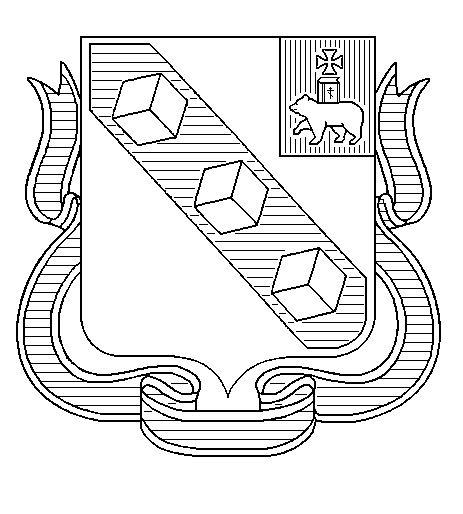 